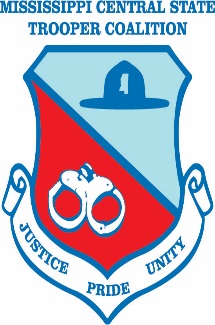 MSCSTCCONFERENCE REGISTRATION2020 Annual ConferenceD’Iberville, MississippiJuly 13-16, 2020Registration Fee $100.00Please complete and return this form with your payment or PayPal (WWW.MSCSTC.ORG)Make check payable to Mississippi Central State Troopers CoalitionName  _____________________________________________Address_____________________________________________City_____________________State____________Zip________Phone____________________________________________Email______________________________________________Circle room preference: (Single or Double)(Deliver to board member)